Please fill out the following form for your day camper(s) if you plan to pick up early or drop off in the morning at a later time.  This helps our staff to work with you more efficiently.  Camper:   _______________________________________________Day Camp Session:   _____________Parent:  __________________________________________Phone Number:  _________________________________________Early Pick Up:  12:30 _______  5:30 _______Day/Date: ______________________________________________Parent Signature:  _________________________________________________________Please fill out the following form for your day camper(s) if you plan to pick up early or drop off in the morning at a later time.  This helps our staff to work with you more efficiently.  Camper:   _______________________________________________Day Camp Session:   _____________Parent:  __________________________________________Phone Number:  _________________________________________Early Pick Up:  12:30 _______  5:30 _______Day/Date:  _________________________________________________Parent Signature:  ________________________________________________________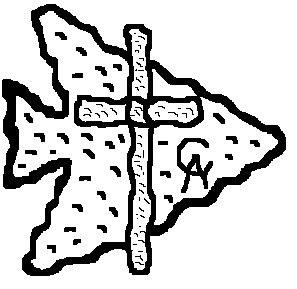 DAY CAMP/ EARLY PICK UP – LATE ARRIVALCamp Arrowhead35268 Homestead WayLewes, DE 19958DAY CAMP/ EARLY PICK UP – LATE ARRIVALCamp Arrowhead35268 Homestead WayLewes, DE 19958